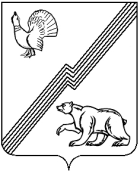 ДУМА ГОРОДА ЮГОРСКАХанты-Мансийский автономный округ – ЮграРЕШЕНИЕпроектот                                                                                                                                           № О внесении изменений в Правила землепользования и застройки муниципального образования городской округ город ЮгорскВ соответствии с Градостроительным кодексом Российской Федерации, статьей 16 Федерального закона от 06.10.2003 № 131–ФЗ «Об общих принципах организации местного самоуправления в Российской Федерации»ДУМА ГОРОДА ЮГОРСКА РЕШИЛА:1. Внести в Правила землепользования и застройки муниципального образования городской округ город Югорск, утвержденные решением Думы города Югорска от 27.06.2017 № 61 (с изменениями от 10.12.2018 № 89, от 26.11.2019 № 91) следующие изменения:1.1. Статью 17 изложить в новой редакции:“Статья 17. Зона застройки многоэтажными многоквартирными домами (код зоны – Ж.1)1.	Основные виды разрешенного использования земельных участков и объектов капитального строительства:2.	Условно разрешенные виды разрешенного использования земельных участков и объектов капитального строительства отсутствуют.3.	Вспомогательные виды разрешенного использования земельных участков и объектов капитального строительства:4.	Предельные (минимальные и (или) максимальные) размеры земельных участков и предельные параметры разрешенного строительства, реконструкции объектов капитального строительства:4.1. Предельные (минимальные и (или) максимальные) размеры земельных участков установлены в проектах планировок и проектах межевания микрорайонов города Югорска, утвержденных постановлением администрации города Югорска.4.2. Указанные расстояния измеряются от наружной стены здания в уровне цоколя. Декоративные элементы (а также лестницы, приборы освещения, камеры слежения и др.), выступающие за плоскость фасада не более 0,6 м, допускается не учитывать.4.3. По красной линии допускается размещать жилые здания с встроенными в первые этажи или пристроенными помещениями общественного назначения, кроме учреждений образования и воспитания, а в условиях реконструкции сложившейся застройки — многоквартирные жилые здания с квартирами в первых этажах.4.4. Допускается в рамках проведения мероприятий по реконструкции жилых домов, сохраняемых в соответствии с Генеральным планом, переоборудование квартир в первых этажах жилых зданий в объекты культурно-бытового, социального и торгового назначения в соответствии с утвержденной проектной документацией. Изменение функционального назначения жилых помещений допускается в порядке, установленном жилищным и иным законодательством, а также настоящими Правилами в отношении помещений, расположенных на первых этажах выходящих на улицы жилых домов, при условии обеспечения отдельных входов со стороны красных линий улиц. Вид функционального назначения указанных помещений устанавливается в соответствии с техническими регламентами, градостроительными регламентами и требованиями действующих строительных норм и правил.4.5. Допускается сооружение пристроек, балконов только в соответствии с утвержденной проектной документацией.4.6. На придомовых территориях допускается устройство газонов, клумб и палисадов с ограждением не более 0,5 м в высоту.4.7. Изменение цвета фасадов домов осуществляется по согласованию с органом, уполномоченным в области архитектуры и градостроительства.4.8. Требования к архитектурному облику многоквартирных жилых домов.4.8.1. Зависимость и связь с историей общества и города в данной местности;4.8.2. Использование для создания архитектурно-художественного образа здания современных, долговечных строительных материалов;4.8.3. Применение для стеновых панелей и оконных заполнений алюминия, нержавеющей стали, медных сплавов, эмалей, стекла, пластиков и других новых материалов;4.8.4. При введении цвета предпочтение отдавать естественным цветам различных материалов.4.8.5. Архитектурный облик должен в первую очередь отражать назначение здания, его функциональную структуру, организацию внутренних пространств, связь с внешней средой, замкнутость или открытость во внешнее пространство;4.8.6. Архитектурный облик должен отражать климатические особенности региона (световой климат, направления преобладающих ветров в разное время года, низкие температуры воздуха и снегозаносы в северных районах, высокие температуры – в южных).4.8.7. Разнообразие формы и материалов;4.8.8. Создание художественной выразительности архитектурного образа посредством ритмического повторения отдельных деталей и частей (колонн, балконов, эркеров и т.д.) или, наоборот, резким выделением главных или иных частей здания;4.8.9. Применение разной этажности в одном объекте;4.8.10. Устройство входных групп на уровне земли для исключения излишних конструкций выполняемых в целях соблюдения требований по маломобильным группам населения;4.8.11. В жилых домах выше 7 этажей используя архитектурными приёмами стараться визуально уменьшить этажность для более комфортного их восприятия;4.8.12. Встроенные помещения планировать только у жилых домов, выходящих на магистральные улицы;4.8.13. Тщательная проработка вопросов загрузки и обслуживания встроенных помещений;4.8.14. Разработка концепций цветовых решений и конструкций фасадов в границах улицы или квартала;4.8.15. Проработка вопроса использования дополнительных преимуществ для жильцов первых этажей;4.8.16. При наличии встроенных помещений приведение к однообразию информационных носителей;4.8.17. Неукоснительное соблюдение противопожарных требований – для гарантированной, при соответствующем подборе конструкций, степени огнестойкости;4.8.18. Надежность всех конструкций узлов и механизмов – способность безотказно выполнять заданные функции в течение всего периода эксплуатации;4.8.19. Обязательное наличие лоджий или закрытых балконов.4.9. Требования к качественным характеристикам жилых помещений.4.9.1. Планирование всех жилых помещений в соответствии с требованиями маломобильных групп населения (независимо на каком этаже расположено помещение);4.9.2. Применение свободной планировки с выделением прихожих, туалетных и ванных комнат;4.9.3. Применение качественных отделочных материалов и конструкций;4.9.4. Устройство межквартирной и межэтажной шумоизоляции;4.9.5. Применение современных материалов и оборудования систем инженерного обеспечения;4.9.6. Индивидуальные приборы учёта потребления ресурсов;4.9.7. Строгое соблюдение высоты жилых помещений в соответствии с установленными санитарными требованиями;4.9.8. Использование экологичных материалов;4.9.9. Размеры и конфигурацию жилых помещений планировать с условием комфортного нахождения и удобства расстановки мебели и оборудования;4.9.10. Особое внимание уделить требованиям по освещённости помещений в дневное время;4.9.11. Обязательное наличие кладовых помещений.”1.2. Статью 18 изложить в новой редакции:“Статья 18. Зона застройки среднеэтажными жилыми домами блокированной застройки и многоквартирными домами (код зоны – Ж.2)1.	Основные виды разрешенного использования земельных участков и объектов капитального строительства:2. Условно разрешенные виды разрешенного использования земельных участков и объектов капитального строительства отсутствуют.3. Вспомогательные виды разрешенного использования земельных участков и объектов капитального строительства:4.Предельные (минимальные и (или) максимальные) размеры земельных участков и предельные параметры разрешенного строительства, реконструкции объектов капитального строительства:4.1. Предельные (минимальные и (или) максимальные) размеры земельных участков установлены в проектах планировок и проектах межевания микрорайонов города Югорска, утвержденных постановлением администрации города Югорска.4.2. Указанные расстояния измеряются от наружной стены здания в уровне цоколя. Декоративные элементы (а также лестницы, приборы освещения, камеры слежения и др.), выступающие за плоскость фасада не более 0,6 м, допускается не учитывать.4.3. По красной линии допускается размещать жилые здания с встроенными в первые этажи или пристроенными помещениями общественного назначения, кроме учреждений образования и воспитания, а в условиях реконструкции сложившейся застройки - многоквартирные жилые здания с квартирами в первых этажах.4.4. Допускается в рамках проведения мероприятий по реконструкции жилых домов, сохраняемых в соответствии с Генеральным планом, переоборудование квартир в первых этажах жилых зданий в объекты культурно-бытового, социального и торгового назначения в соответствии с утвержденной проектной документацией. Изменение функционального назначения жилых помещений допускается в порядке, установленном жилищным и иным законодательством, а также настоящими Правилами в отношении помещений, расположенных на первых этажах выходящих на улицы жилых домов, при условии обеспечения отдельных входов со стороны красных линий улиц. Вид функционального назначения указанных помещений устанавливается в соответствии с техническими регламентами, градостроительными регламентами и требованиями действующих строительных норм и правил.4.5. Допускается сооружение пристроек, балконов только в соответствии с утвержденной проектной документацией.4.6. На придомовых территориях допускается устройство газонов, клумб и палисадов с ограждением не более 0,5 м в высоту.4.7. Изменение цвета фасадов домов осуществляется по согласованию с органом, уполномоченным в области архитектуры и градостроительства.4.8. Требования к архитектурному облику многоквартирных жилых домов.4.8.1. Зависимость и связь с историей общества и города в данной местности;4.8.2. Использование для создания архитектурно-художественного образа здания современных, долговечных строительных материалов;4.8.3. Применение для стеновых панелей и оконных заполнений алюминия, нержавеющей стали, медных сплавов, эмалей, стекла, пластиков и других новых материалов;4.8.4. При введении цвета предпочтение отдавать естественным цветам различных материалов.4.8.5. Архитектурный облик должен в первую очередь отражать назначение здания, его функциональную структуру, организацию внутренних пространств, связь с внешней средой, замкнутость или открытость во внешнее пространство;4.8.6. Архитектурный облик должен отражать климатические особенности региона (световой климат, направления преобладающих ветров в разное время года, низкие температуры воздуха и снегозаносы в северных районах, высокие температуры – в южных).4.8.7. Разнообразие формы и материалов;4.8.8. Создание художественной выразительности архитектурного образа посредством ритмического повторения отдельных деталей и частей (колонн, балконов, эркеров и т.д.) или, наоборот, резким выделением главных или иных частей здания;4.8.9. Применение разной этажности в одном объекте;4.8.10. Устройство входных групп на уровне земли для исключения излишних конструкций выполняемых в целях соблюдения требований по маломобильным группам населения;4.8.11. В жилых домах выше 7 этажей используя архитектурными приёмами стараться визуально уменьшить этажность для более комфортного их восприятия;4.8.12. Встроенные помещения планировать только у жилых домов, выходящих на магистральные улицы;4.8.13. Тщательная проработка вопросов загрузки и обслуживания встроенных помещений;4.8.14. Разработка концепций цветовых решений и конструкций фасадов в границах улицы или квартала;4.8.15. Проработка вопроса использования дополнительных преимуществ для жильцов первых этажей;4.8.16. При наличии встроенных помещений приведение к однообразию информационных носителей;4.8.17. Неукоснительное соблюдение противопожарных требований – для гарантированной, при соответствующем подборе конструкций, степени огнестойкости;4.8.18. Надежность всех конструкций узлов и механизмов – способность безотказно выполнять заданные функции в течение всего периода эксплуатации;4.8.19. Обязательное наличие лоджий или закрытых балконов.4.9. Требования к качественным характеристикам жилых помещений.4.9.1. Планирование всех жилых помещений в соответствии с требованиями маломобильных групп населения (независимо на каком этаже расположено помещение);4.9.2. Применение свободной планировки с выделением прихожих, туалетных и ванных комнат;4.9.3. Применение качественных отделочных материалов и конструкций;4.9.4. Устройство межквартирной и межэтажной шумоизоляции;4.9.5. Применение современных материалов и оборудования систем инженерного обеспечения;4.9.6. Индивидуальные приборы учёта потребления ресурсов;4.9.7. Строгое соблюдение высоты жилых помещений в соответствии с установленными санитарными требованиями;4.9.8. Использование экологичных материалов;4.9.9. Размеры и конфигурацию жилых помещений планировать с условием комфортного нахождения и удобства расстановки мебели и оборудования;4.9.10. Особое внимание уделить требованиям по освещённости помещений в дневное время;4.9.11. Обязательное наличие кладовых помещений.”1.3. Статью 19 изложить в новой редакции:“Статья 19. Зона застройки индивидуальными жилыми домами и малоэтажными жилыми домами блокированной застройки (код зоны – Ж.3)Основные виды разрешенного использования земельных участков и объектов капитального строительства:Условно разрешенные виды разрешенного использования земельных участков и объектов капитального строительства:Вспомогательные виды разрешенного использования земельных участков и объектов капитального строительства:Предельные (минимальные и (или) максимальные) размеры земельных участков и предельные параметры разрешенного строительства, реконструкции объектов капитального строительства:4.1. Предельные (минимальные и (или) максимальные) размеры земельных участков установлены в проектах планировок и проектах межевания микрорайонов города Югорска, утвержденных постановлением администрации города Югорска.4.2. Минимальная площадь земельных участков для гаража – 30 кв. м. 4.3. Максимальная площадь земельных участков для гаража – 100 кв. м.4.4. Минимальные отступы от фронтальной границы участка до гаража – 5 метров, от границы соседнего участка до гаража - 1 м.4.5. Водоотвод с крыши гаража должен осуществляться на свой земельный участок.4.6. От строений для содержания птицы и скота, выгулов до жилых домов - 10 м.4.7. От уборной:а) до жилого дома в пределах одного земельного участка - 10 м;б) до жилого дома, расположенного на смежном участке - 12 м.4.8. От выгреба (септика) до жилого дома 4 м.4.9. От границы соседнего участка по санитарно-бытовым условиям:а) для высокорослых деревьев (до ствола) - 4 м;б) для среднерослых деревьев (до ствола) - 2 м;в) для кустарника - 1 м.4.10. Водоотвод с крыш хозяйственных построек должен осуществляться на свой земельный участок.4.11. Хозяйственные постройки, за исключением гаражей, размещать со стороны улиц не допускается.4.12. На границе с соседними участками ограждения должны быть сетчатые или решетчатые ограждения с целью минимального затемнения и не выше 1,8 м.4.13. Благоустройство придомовой территории со стороны улицы перед ограждением допускает озеленение не выше 2 м.4.14. Расстояния между проезжей частью и ограждением более 2 метров.4.15. Воздушный проем от линии электропередач до верха озеленения не менее 1 метра.4.16. Высота ограждения земельных участков вдоль красных линий улиц 2,5 метра.5.	Предельные (минимальные и (или) максимальные) размеры земельных участков и предельные параметры условно разрешенного вида строительства, реконструкции объектов капитального строительства 1.4. Пункт 4.1. статьи 47 изложить в новой редакции:“4.1.	Предельные (минимальные и (или) максимальные) размеры земельных участков установлены в проектах планировок и проектах межевания микрорайонов города Югорска, утвержденных постановлением администрации города Югорска.“.Виды разрешенного использования земельных участковСодержание видов разрешенного использования земельных участковМногоэтажная жилая застройка (высотная застройка) (код 2.6)Размещение многоквартирных домов этажностью девять этажей и вышеМногоэтажная жилая застройка (высотная застройка) (код 2.6)Размещение объектов обслуживания жилой застройки во встроенных, пристроенных и встроенно-пристроенных помещениях многоквартирного дома в отдельных помещениях дома, если площадь таких помещений в многоквартирном доме не составляет более 15% от общей площади домаСреднеэтажная жилая застройка (код 2.5)Размещение многоквартирных домов этажностью не выше восьми этажейСреднеэтажная жилая застройка (код 2.5)Размещение объектов обслуживания жилой застройки во встроенных, пристроенных и встроенно-пристроенных помещениях многоквартирного дома, если общая площадь таких помещений в многоквартирном доме не составляет более 20% общей площади помещений домаОбслуживание жилой застройки (код 2.7)Размещение объектов капитального строительства, размещение которых предусмотрено видами разрешенного использования с кодами 3.1, 3.2, 3.3, 3.4, 3.4.1, 3.5.1, 3.6, 3.7, 3.10.1, 4.1, 4.3, 4.4, 4.6, 5.1.2, 5.1.3, если их размещение необходимо для обслуживания жилой застройки, а также связано с проживанием граждан, не причиняет вреда окружающей среде и санитарному благополучию, не нарушает права жителей, не требует установления санитарной зоныХранение автотранспорта (код 2.7.1)Размещение отдельно стоящих и пристроенных гаражей, в том числе подземных, предназначенных для хранения автотранспорта, в том числе с разделением на машино-места, за исключением гаражей, размещение которых предусмотрено содержанием вида разрешенного использования с кодом 4.9Коммунальное обслуживание (код 3.1)Размещение зданий и сооружений в целях обеспечения физических и юридических лиц коммунальными услугами.Предоставление коммунальных услуг (код 3.1.1)Размещение зданий и сооружений, обеспечивающих поставку воды, тепла, электричества, газа, отвод канализационных стоков, очистку и уборку объектов недвижимости (котельных, водозаборов, очистных сооружений, насосных станций, водопроводов, линий электропередач, трансформаторных подстанций, газопроводов, линий связи, телефонных станций, канализаций, стоянок, гаражей и мастерских для обслуживания уборочной и аварийной техники, сооружений, необходимых для сбора и плавки снега)Административные здания организаций, обеспечивающих предоставление коммунальных услуг (код 3.1.2)Размещение зданий, предназначенных для приема физических и юридических лиц в связи с предоставлением им коммунальных услугЗемельные участки (территории) общего пользования (код 12.0)Земельные участки общего пользования.Содержание данного вида разрешенного использования включает в себя содержание видов разрешенного использования с кодами 12.0.1 - 12.0.2Улично-дорожная сеть (код 12.0.1)Размещение объектов улично-дорожной сети: автомобильных дорог и пешеходных тротуаров в границах населенных пунктов, пешеходных переходов, бульваров, площадей, проездов, велодорожек и объектов велотранспортной и инженерной инфраструктуры;размещение придорожных стоянок (парковок) транспортных средств в границах городских улиц и дорог, за исключением предусмотренных видами разрешенного использования с кодами 2.7.1, 4.9, 7.2.3, а также некапитальных сооружений, предназначенных для охраны транспортных средствБлагоустройство территории (код 12.0.2)Размещение декоративных, технических, планировочных, конструктивных устройств, элементов озеленения, различных видов оборудования и оформления, малых архитектурных форм, некапитальных нестационарных строений и сооружений, информационных щитов и указателей, применяемых как составные части благоустройства территории, общественных туалетовВиды разрешенного использования земельных участковСодержание видов разрешенного использования земельных участковМногоэтажная жилая застройка (высотная застройка) (код 2.6)благоустройство и озеленение придомовых территорийМногоэтажная жилая застройка (высотная застройка) (код 2.6)обустройство спортивных и детских площадок, хозяйственных площадок и площадок для отдыхаМногоэтажная жилая застройка (высотная застройка) (код 2.6)размещение подземных гаражей и автостоянокСреднеэтажная жилая застройка (код 2.5)благоустройство и озеленениеСреднеэтажная жилая застройка (код 2.5)размещение подземных гаражей и автостоянокСреднеэтажная жилая застройка (код 2.5)обустройство спортивных и детских площадок, площадок для отдыхаПлощадь земельного участкаминимальнаямаксимальнаяМногоэтажная жилая застройка (высотная застройка)принимается из расчета 30 кв. м на квартиру. Площадь земельного участка рассчитывается без площади застройки жилого дома не подлежит установлению настоящими ПравиламиСреднеэтажная жилая застройкапринимается из расчета 30 кв. м на квартиру. Площадь земельного участка рассчитывается без площади застройки жилого домане подлежит установлению настоящими ПравиламиОбъекты обслуживания жилой застройкине подлежит установлению настоящими Правиламине подлежит установлению настоящими ПравиламиОбъекты хранения автотранспортаа) гаражи машино-место:одноэтажные – 30 кв. м;двухэтажные – 20 кв. м;трехэтажные – 14 кв. м;четырехэтажные – 12 кв. м;пятиэтажные – 10 кв. мб) наземные стоянки – 25 кв. мне подлежит установлению настоящими ПравиламиОбъекты коммунального обслуживанияне подлежит установлению настоящими Правиламине подлежит установлению настоящими ПравиламиОбъекты предоставления коммунальных услугне подлежит установлению настоящими Правиламине подлежит установлению настоящими ПравиламиАдминистративные здания организаций, обеспечивающих предоставление коммунальных услугне подлежит установлению настоящими Правиламине подлежит установлению настоящими ПравиламиМинимальные отступы от границ земельных участков в целях определения мест допустимого размещения зданий, строений, сооружений, за пределами которых запрещено строительство зданий, строений, сооруженийМногоэтажная жилая застройка (высотная застройка)от границ красных линий – 6 м, от границ земельного участка - не подлежит установлению настоящими ПравиламиМинимальные отступы от границ земельных участков в целях определения мест допустимого размещения зданий, строений, сооружений, за пределами которых запрещено строительство зданий, строений, сооруженийСреднеэтажная жилая застройкаот границ красных линий – 6 м, от границ земельного участка - не подлежит установлению настоящими ПравиламиМинимальные отступы от границ земельных участков в целях определения мест допустимого размещения зданий, строений, сооружений, за пределами которых запрещено строительство зданий, строений, сооруженийОбъекты обслуживания жилой застройкине подлежит установлению настоящими ПравиламиМинимальные отступы от границ земельных участков в целях определения мест допустимого размещения зданий, строений, сооружений, за пределами которых запрещено строительство зданий, строений, сооруженийОбъекты хранения автотранспортане подлежит установлению настоящими ПравиламиМинимальные отступы от границ земельных участков в целях определения мест допустимого размещения зданий, строений, сооружений, за пределами которых запрещено строительство зданий, строений, сооруженийОбъекты коммунального обслуживанияне подлежит установлению настоящими ПравиламиМинимальные отступы от границ земельных участков в целях определения мест допустимого размещения зданий, строений, сооружений, за пределами которых запрещено строительство зданий, строений, сооруженийОбъекты предоставления коммунальных услугне подлежит установлению настоящими ПравиламиМинимальные отступы от границ земельных участков в целях определения мест допустимого размещения зданий, строений, сооружений, за пределами которых запрещено строительство зданий, строений, сооруженийАдминистративные здания организаций, обеспечивающих предоставление коммунальных услугне подлежит установлению настоящими ПравиламиПредельное (минимальное и максимальное) количество этажейМногоэтажная жилая застройка (высотная застройка)9Предельное (минимальное и максимальное) количество этажейСреднеэтажная жилая застройкаот 5 до 8Предельное (минимальное и максимальное) количество этажейОбъекты обслуживания жилой застройкиот 2 до 5Предельное (минимальное и максимальное) количество этажейОбъекты хранения автотранспорта5Предельное (минимальное и максимальное) количество этажейОбъекты коммунального обслуживанияне подлежит установлению настоящими ПравиламиПредельное (минимальное и максимальное) количество этажейОбъекты предоставления коммунальных услугне подлежит установлению настоящими ПравиламиПредельное (минимальное и максимальное) количество этажейАдминистративные здания организаций, обеспечивающих предоставление коммунальных услуг2Максимальный процент застройки в границах земельного участка, определяемый как отношение суммарной площади земельного участка, которая может быть застроена, ко всей площади земельного участкаМногоэтажная жилая застройка (высотная застройка)а) при новом строительстве - 40%;б) при реконструкции - 60%.Максимальный процент застройки в границах земельного участка, определяемый как отношение суммарной площади земельного участка, которая может быть застроена, ко всей площади земельного участкаСреднеэтажная жилая застройкаа) при новом строительстве - 40%;б) при реконструкции - 60%.Максимальный процент застройки в границах земельного участка, определяемый как отношение суммарной площади земельного участка, которая может быть застроена, ко всей площади земельного участкаОбъекты обслуживания жилой застройкиа) при новом строительстве - 40%;б) при реконструкции - 60%.Максимальный процент застройки в границах земельного участка, определяемый как отношение суммарной площади земельного участка, которая может быть застроена, ко всей площади земельного участкаОбъекты хранения автотранспорта80%Объекты коммунального обслуживанияне подлежит установлению настоящими ПравиламиОбъекты предоставления коммунальных услугне подлежит установлению настоящими ПравиламиАдминистративные здания организаций, обеспечивающих предоставление коммунальных услуг80%Виды разрешенного использования земельных участковСодержание видов разрешенного использования земельных участковСреднеэтажная жилая застройка (код 2.5)Размещение многоквартирных домов этажностью не выше восьми этажейСреднеэтажная жилая застройка (код 2.5)Размещение объектов обслуживания жилой застройки во встроенных, пристроенных и встроенно-пристроенных помещениях многоквартирного дома, если общая площадь таких помещений в многоквартирном доме не составляет более 20% общей площади помещений домаМалоэтажная многоквартирная жилая застройка (код 2.1.1)Размещение малоэтажных многоквартирных домов (многоквартирные дома высотой до 4 этажей, включая мансардный)Малоэтажная многоквартирная жилая застройка (код 2.1.1)Размещение объектов обслуживания жилой застройки во встроенных, пристроенных и встроенно-пристроенных помещениях малоэтажного многоквартирного дома, если общая площадь таких помещений в малоэтажном многоквартирном доме не составляет более 15% общей площади помещений домаОбслуживание жилой застройки (код 2.7)Размещение объектов капитального строительства, размещение которых предусмотрено видами разрешенного использования с кодами 3.1, 3.2, 3.3, 3.4, 3.4.1, 3.5.1, 3.6, 3.7, 3.10.1, 4.1, 4.3, 4.4, 4.6, 5.1.2, 5.1.3, если их размещение необходимо для обслуживания жилой застройки, а также связано с проживанием граждан, не причиняет вреда окружающей среде и санитарному благополучию, не нарушает права жителей, не требует установления санитарной зоныХранение автотранспорта (код 2.7.1)Размещение отдельно стоящих и пристроенных гаражей, в том числе подземных, предназначенных для хранения автотранспорта, в том числе с разделением на машино-места, за исключением гаражей, размещение которых предусмотрено содержанием вида разрешенного использования с кодом 4.9Коммунальное обслуживание (код 3.1)Размещение зданий и сооружений в целях обеспечения физических и юридических лиц коммунальными услугами.Предоставление коммунальных услуг (код 3.1.1)Размещение зданий и сооружений, обеспечивающих поставку воды, тепла, электричества, газа, отвод канализационных стоков, очистку и уборку объектов недвижимости (котельных, водозаборов, очистных сооружений, насосных станций, водопроводов, линий электропередач, трансформаторных подстанций, газопроводов, линий связи, телефонных станций, канализаций, стоянок, гаражей и мастерских для обслуживания уборочной и аварийной техники, сооружений, необходимых для сбора и плавки снега)Земельные участки (территории) общего пользования (код 12.0)Земельные участки общего пользования.Содержание данного вида разрешенного использования включает в себя содержание видов разрешенного использования с кодами 12.0.1 - 12.0.2Улично-дорожная сеть (код 12.0.1)Размещение объектов улично-дорожной сети: автомобильных дорог и пешеходных тротуаров в границах населенных пунктов, пешеходных переходов, бульваров, площадей, проездов, велодорожек и объектов велотранспортной и инженерной инфраструктуры;размещение придорожных стоянок (парковок) транспортных средств в границах городских улиц и дорог, за исключением предусмотренных видами разрешенного использования с кодами 2.7.1, 4.9, 7.2.3, а также некапитальных сооружений, предназначенных для охраны транспортных средствБлагоустройство территории (код 12.0.2)Размещение декоративных, технических, планировочных, конструктивных устройств, элементов озеленения, различных видов оборудования и оформления, малых архитектурных форм, некапитальных нестационарных строений и сооружений, информационных щитов и указателей, применяемых как составные части благоустройства территории, общественных туалетовВиды разрешенного использования земельных участковСодержание видов разрешенного использования земельных участковСреднеэтажная жилая застройка (код 2.5)благоустройство и озеленениеСреднеэтажная жилая застройка (код 2.5)размещение подземных гаражей и автостоянокСреднеэтажная жилая застройка (код 2.5)обустройство спортивных и детских площадок, площадок для отдыхаМалоэтажная многоквартирная жилая застройка (код 2.1.1)обустройство спортивных и детских площадок, площадок для отдыхаПлощадь земельного участкаминимальнаямаксимальнаяСреднеэтажная жилая застройкапринимается из расчета 30 кв. м на квартиру. Площадь земельного участка рассчитывается без площади застройки жилого домане подлежит установлению настоящими ПравиламиМалоэтажная многоквартирная жилая застройкапринимается из расчета 30 кв. м на квартиру. Площадь земельного участка рассчитывается без площади застройки жилого домане подлежит установлению настоящими ПравиламиОбъекты обслуживания жилой застройкине подлежит установлению настоящими Правиламине подлежит установлению настоящими ПравиламиОбъекты хранения автотранспортаа) гаражи машино-место:одноэтажные – 30 кв. мб) наземные стоянки – 25 кв. мне подлежит установлению настоящими ПравиламиОбъекты коммунального обслуживанияне подлежит установлению настоящими Правиламине подлежит установлению настоящими ПравиламиОбъекты предоставления коммунальных услугне подлежит установлению настоящими Правиламине подлежит установлению настоящими ПравиламиМинимальные отступы от границ земельных участков в целях определения мест допустимого размещения зданий, строений, сооружений, за пределами которых запрещено строительство зданий, строений, сооруженийСреднеэтажная жилая застройкаот границ красных линий – 6 м, от границ земельного участка - не подлежит установлению настоящими ПравиламиМинимальные отступы от границ земельных участков в целях определения мест допустимого размещения зданий, строений, сооружений, за пределами которых запрещено строительство зданий, строений, сооруженийМалоэтажная многоквартирная жилая застройкаот границ красных линий – 6 м, от границ земельного участка - не подлежит установлению настоящими ПравиламиМинимальные отступы от границ земельных участков в целях определения мест допустимого размещения зданий, строений, сооружений, за пределами которых запрещено строительство зданий, строений, сооруженийОбъекты обслуживания жилой застройкине подлежит установлению настоящими ПравиламиМинимальные отступы от границ земельных участков в целях определения мест допустимого размещения зданий, строений, сооружений, за пределами которых запрещено строительство зданий, строений, сооруженийОбъекты хранения автотранспортане подлежит установлению настоящими ПравиламиМинимальные отступы от границ земельных участков в целях определения мест допустимого размещения зданий, строений, сооружений, за пределами которых запрещено строительство зданий, строений, сооруженийОбъекты коммунального обслуживанияне подлежит установлению настоящими ПравиламиМинимальные отступы от границ земельных участков в целях определения мест допустимого размещения зданий, строений, сооружений, за пределами которых запрещено строительство зданий, строений, сооруженийОбъекты предоставления коммунальных услугне подлежит установлению настоящими ПравиламиПредельное (минимальное и максимальное) количество этажейСреднеэтажная жилая застройкаот 5 до 8Предельное (минимальное и максимальное) количество этажейМалоэтажная многоквартирная жилая застройкаот 3 до 4 включая мансардныйПредельное (минимальное и максимальное) количество этажейОбъекты обслуживания жилой застройкиот 2 до 5Предельное (минимальное и максимальное) количество этажейОбъекты хранения автотранспорта3Предельное (минимальное и максимальное) количество этажейОбъекты коммунального обслуживанияне подлежит установлению настоящими ПравиламиПредельное (минимальное и максимальное) количество этажейОбъекты предоставления коммунальных услугне подлежит установлению настоящими ПравиламиМаксимальный процент застройки в границах земельного участка, определяемый как отношение суммарной площади земельного участка, которая может быть застроена, ко всей площади земельного участкаСреднеэтажная жилая застройкаа) при новом строительстве - 40%;б) при реконструкции - 60%Максимальный процент застройки в границах земельного участка, определяемый как отношение суммарной площади земельного участка, которая может быть застроена, ко всей площади земельного участкаМалоэтажная многоквартирная жилая застройкаа) при новом строительстве - 40%;б) при реконструкции - 60%Максимальный процент застройки в границах земельного участка, определяемый как отношение суммарной площади земельного участка, которая может быть застроена, ко всей площади земельного участкаОбъекты обслуживания жилой застройкиа) при новом строительстве - 40%;б) при реконструкции - 60%Максимальный процент застройки в границах земельного участка, определяемый как отношение суммарной площади земельного участка, которая может быть застроена, ко всей площади земельного участкаОбъекты хранения автотранспорта80%Максимальный процент застройки в границах земельного участка, определяемый как отношение суммарной площади земельного участка, которая может быть застроена, ко всей площади земельного участкаОбъекты коммунального обслуживанияне подлежит установлению настоящими ПравиламиМаксимальный процент застройки в границах земельного участка, определяемый как отношение суммарной площади земельного участка, которая может быть застроена, ко всей площади земельного участкаОбъекты предоставления коммунальных услугне подлежит установлению настоящими ПравиламиВиды разрешенного использования земельных участковСодержание видов разрешенного использования земельных участковДля индивидуального жилищного строительства (код 2.1)Размещение жилого дома (отдельно стоящего здания количеством надземных этажей не более чем три, высотой не более двадцати метров, которое состоит из комнат и помещений вспомогательного использования, предназначенных для удовлетворения гражданами бытовых и иных нужд, связанных с их проживанием в таком здании, не предназначенного для раздела на самостоятельные объекты недвижимости)Блокированная жилая застройка (код 2.3)Размещение жилого дома, имеющего одну или несколько общих стен с соседними жилыми домами (количеством этажей не более чем три, при общем количестве совмещенных домов не более десяти и каждый из которых предназначен для проживания одной семьи, имеет общую стену (общие стены) без проемов с соседним домом или соседними домами, расположен на отдельном земельном участке и имеет выход на территорию общего пользования (жилые дома блокированной застройки)Малоэтажная многоквартирная жилая застройка (код 2.1.1)Размещение малоэтажных многоквартирных домов (многоквартирные дома высотой до 2 этажей, включая мансардный)Малоэтажная многоквартирная жилая застройка (код 2.1.1)Размещение объектов обслуживания жилой застройки во встроенных, пристроенных и встроенно-пристроенных помещениях малоэтажного многоквартирного дома, если общая площадь таких помещений в малоэтажном многоквартирном доме не составляет более 15% общей площади помещений домаХранение автотранспорта (код 2.7.1)Размещение отдельно стоящих и пристроенных гаражей, в том числе подземных, предназначенных для хранения автотранспорта, в том числе с разделением на машино-места, за исключением гаражей, размещение которых предусмотрено содержанием вида разрешенного использования с кодом 4.9Коммунальное обслуживание (код 3.1)Размещение зданий и сооружений в целях обеспечения физических и юридических лиц коммунальными услугами.Предоставление коммунальных услуг (код 3.1.1)Размещение зданий и сооружений, обеспечивающих поставку воды, тепла, электричества, газа, отвод канализационных стоков, очистку и уборку объектов недвижимости (котельных, водозаборов, насосных станций, водопроводов, линий электропередач, трансформаторных подстанций, газопроводов, линий связи, телефонных станций, канализаций)Земельные участки (территории) общего пользования (код 12.0)Земельные участки общего пользования.Содержание данного вида разрешенного использования включает в себя содержание видов разрешенного использования с кодами 12.0.1 - 12.0.2Улично-дорожная сеть (код 12.0.1)Размещение объектов улично-дорожной сети: автомобильных дорог и пешеходных тротуаров в границах населенных пунктов, пешеходных переходов, бульваров, площадей, проездов, велодорожек и объектов велотранспортной и инженерной инфраструктуры;размещение придорожных стоянок (парковок) транспортных средств в границах городских улиц и дорог, за исключением предусмотренных видами разрешенного использования с кодами 2.7.1, 4.9, 7.2.3, а также некапитальных сооружений, предназначенных для охраны транспортных средствБлагоустройство территории (код 12.0.2)Размещение декоративных, технических, планировочных, конструктивных устройств, элементов озеленения, различных видов оборудования и оформления, малых архитектурных форм, некапитальных нестационарных строений и сооружений, информационных щитов и указателей, применяемых как составные части благоустройства территории, общественных туалетовВиды разрешенного использования земельных участковСодержание видов разрешенного использования земельных участковДля ведения личного подсобного хозяйства (код 2.2)Размещение жилого дома, указанного в описании вида разрешенного использования с кодом 2.1Обслуживание жилой застройки (код 2.7) Размещение объектов капитального строительства, размещение которых предусмотрено видами разрешенного использования с кодами 3.1, 3.2, 3.3, 3.4, 3.4.1, 3.5.1, 3.6, 3.7, 3.10.1, 4.1, 4.3, 4.4, 4.6, 5.1.2, 5.1.3, если их размещение необходимо для обслуживания жилой застройки, а также связано с проживанием граждан, не причиняет вреда окружающей среде и санитарному благополучию, не нарушает права жителей, не требует установления санитарной зоныВиды разрешенного использования земельных участковСодержание видов разрешенного использования земельных участковДля индивидуального жилищного строительства (код 2.1)Выращивание сельскохозяйственных культурДля индивидуального жилищного строительства (код 2.1)Размещение индивидуальных гаражей и хозяйственных построекБлокированная жилая застройка (код 2.3)Разведение декоративных и плодовых деревьев, овощных и ягодных культурБлокированная жилая застройка (код 2.3)Размещение индивидуальных гаражей и иных вспомогательных сооруженийБлокированная жилая застройка (код 2.3)Обустройство спортивных и детских площадок, площадок для отдыхаМалоэтажная многоквартирная жилая застройка (код 2.1.1)Обустройство спортивных и детских площадок, площадок для отдыхаДля ведения личного подсобного хозяйства (код 2.2)Производство сельскохозяйственной продукцииДля ведения личного подсобного хозяйства (код 2.2)Размещение гаража и иных вспомогательных сооруженийДля ведения личного подсобного хозяйства (код 2.2)Содержание сельскохозяйственных животныхПлощадь земельного участкаминимальнаямаксимальнаяДля индивидуального жилищного строительстваа) 600 кв. м - для вновь формируемых земельных участков, предоставляемых из земель государственной или муниципальной собственности для нового строительства;б) 400 кв. м - для образуемых по решению собственников земельных участков, находящихся в частной собственности физических и юридических лиц, в результате кадастровых работне подлежит установлению настоящими ПравиламиБлокированная жилая застройка200 кв. м (включая площадь застройкине подлежит установлению настоящими ПравиламиМалоэтажная многоквартирная жилая застройкапринимается из расчета 30 кв. м на квартиру. Площадь земельного участка рассчитывается без площади застройки жилого домане подлежит установлению настоящими ПравиламиХранение автотранспортаа) гаражи машино-место:одноэтажные – 30 кв. мб) наземные стоянки – 25 кв. мне подлежит установлению настоящими ПравиламиОбъекты коммунального обслуживанияне подлежит установлению настоящими Правиламине подлежит установлению настоящими ПравиламиОбъекты предоставления коммунальных услугне подлежит установлению настоящими Правиламине подлежит установлению настоящими ПравиламиМинимальные отступы от границ земельных участков в целях определения мест допустимого размещения зданий, строений, сооружений, за пределами которых запрещено строительство зданий, строений, сооруженийДля индивидуального жилищного строительстваот фронтальной границы участка - 5 метров, от боковых границ участка - 3 мв районах существующей застройки по линии сложившейся застройкиМинимальные отступы от границ земельных участков в целях определения мест допустимого размещения зданий, строений, сооружений, за пределами которых запрещено строительство зданий, строений, сооруженийБлокированная жилая застройкаот фронтальной границы участка - 5 метров, от боковых границ участка - 3 мв районах существующей застройки по линии сложившейся застройкиМинимальные отступы от границ земельных участков в целях определения мест допустимого размещения зданий, строений, сооружений, за пределами которых запрещено строительство зданий, строений, сооруженийМалоэтажная многоквартирная жилая застройкаот границ красных линий – 6 м, от границ земельного участка - не подлежит установлению настоящими ПравиламиМинимальные отступы от границ земельных участков в целях определения мест допустимого размещения зданий, строений, сооружений, за пределами которых запрещено строительство зданий, строений, сооруженийХранение автотранспортане подлежит установлению настоящими ПравиламиМинимальные отступы от границ земельных участков в целях определения мест допустимого размещения зданий, строений, сооружений, за пределами которых запрещено строительство зданий, строений, сооруженийОбъекты коммунального обслуживанияне подлежит установлению настоящими ПравиламиМинимальные отступы от границ земельных участков в целях определения мест допустимого размещения зданий, строений, сооружений, за пределами которых запрещено строительство зданий, строений, сооруженийОбъекты предоставления коммунальных услугне подлежит установлению настоящими ПравиламиПредельное (минимальное и максимальное) количество этажейДля индивидуального жилищного строительстваот 1 до 3Предельное (минимальное и максимальное) количество этажейБлокированная жилая застройкаот 1 до 3Предельное (минимальное и максимальное) количество этажейМалоэтажная многоквартирная жилая застройка2Предельное (минимальное и максимальное) количество этажейХранение автотранспорта1Предельное (минимальное и максимальное) количество этажейОбъекты коммунального обслуживанияне подлежит установлению настоящими ПравиламиПредельное (минимальное и максимальное) количество этажейОбъекты предоставления коммунальных услугне подлежит установлению настоящими ПравиламиМаксимальный процент застройки в границах земельного участка, определяемый как отношение суммарной площади земельного участка, которая может быть застроена, ко всей площади земельного участкаДля индивидуального жилищного строительства40 %Максимальный процент застройки в границах земельного участка, определяемый как отношение суммарной площади земельного участка, которая может быть застроена, ко всей площади земельного участкаБлокированная жилая застройка40%Максимальный процент застройки в границах земельного участка, определяемый как отношение суммарной площади земельного участка, которая может быть застроена, ко всей площади земельного участкаМалоэтажная многоквартирная жилая застройкаа) при новом строительстве - 40%;б) при реконструкции - 60%Максимальный процент застройки в границах земельного участка, определяемый как отношение суммарной площади земельного участка, которая может быть застроена, ко всей площади земельного участкаХранение автотранспорта80%Максимальный процент застройки в границах земельного участка, определяемый как отношение суммарной площади земельного участка, которая может быть застроена, ко всей площади земельного участкаОбъекты коммунального обслуживанияне подлежит установлению настоящими ПравиламиМаксимальный процент застройки в границах земельного участка, определяемый как отношение суммарной площади земельного участка, которая может быть застроена, ко всей площади земельного участкаОбъекты предоставления коммунальных услугне подлежит установлению настоящими ПравиламиПлощадь земельного участка минимальнаямаксимальнаяДля ведения личного подсобного хозяйства1500 кв. м при условии организации зоны санитарной охраны не менее 30 - 50 м3000 кв. м при условии организации зоны санитарной охраны не менее 100 мОбъекты обслуживания жилой застройкине подлежит установлению настоящими Правиламине подлежит установлению настоящими ПравиламиМинимальные отступы от границ земельных участков в целях определения мест допустимого размещения зданий, строений, сооружений, за пределами которых запрещено строительство зданий, строений, сооруженийДля ведения личного подсобного хозяйстваот фронтальной границы участка - 5 метров, от боковых границ участка - 3 мМинимальные отступы от границ земельных участков в целях определения мест допустимого размещения зданий, строений, сооружений, за пределами которых запрещено строительство зданий, строений, сооруженийОбъекты обслуживания жилой застройкине подлежит установлению настоящими ПравиламиПредельное (минимальное и максимальное) количество этажейДля ведения личного подсобного хозяйства3Предельное (минимальное и максимальное) количество этажейОбъекты обслуживания жилой застройки2Максимальный процент застройки в границах земельного участка, определяемый как отношение суммарной площади земельного участка, которая может быть застроена, ко всей площади земельного участкаДля ведения личного подсобного хозяйства60%Максимальный процент застройки в границах земельного участка, определяемый как отношение суммарной площади земельного участка, которая может быть застроена, ко всей площади земельного участкаОбъекты обслуживания жилой застройкине подлежит установлению настоящими ПравиламиПлощадь земельного участкаминимальнаямаксимальнаяВедение огородничества 400 кв. м2500 кв. мВедение садоводства 400 кв. м2500 кв. мПередвижное жилье600 кв. м1000 кв. мХранение автотранспорта а) гаражи машино-место:одноэтажные – 30 кв. м;б) наземные стоянки – 25 кв. мне подлежит установлению настоящими ПравиламиСвязь700 кв. мантенно-мачтовые сооружения, телевизионные ретрансляторы – 3000 кв. мне подлежит установлению настоящими ПравиламиКоммунальное обслуживание не подлежит установлению настоящими Правиламине подлежит установлению настоящими ПравиламиПредоставление коммунальных услуг не подлежит установлению настоящими Правиламине подлежит установлению настоящими ПравиламиМинимальные отступы от границ земельных участков в целях определения мест допустимого размещения зданий, строений, сооружений, за пределами которых запрещено строительство зданий, строений, сооруженийВедение огородничества 1 метр от фронтальной границы земельного участка, 1 метр от боковой границы земельного участкаМинимальные отступы от границ земельных участков в целях определения мест допустимого размещения зданий, строений, сооружений, за пределами которых запрещено строительство зданий, строений, сооруженийВедение садоводства 1 метр от фронтальной границы земельного участка, 1 метр от боковой границы земельного участкаМинимальные отступы от границ земельных участков в целях определения мест допустимого размещения зданий, строений, сооружений, за пределами которых запрещено строительство зданий, строений, сооруженийПередвижное жильене подлежит установлению настоящими ПравиламиМинимальные отступы от границ земельных участков в целях определения мест допустимого размещения зданий, строений, сооружений, за пределами которых запрещено строительство зданий, строений, сооруженийХранение автотранспорта не подлежит установлению настоящими ПравиламиМинимальные отступы от границ земельных участков в целях определения мест допустимого размещения зданий, строений, сооружений, за пределами которых запрещено строительство зданий, строений, сооруженийСвязьне подлежит установлению настоящими ПравиламиМинимальные отступы от границ земельных участков в целях определения мест допустимого размещения зданий, строений, сооружений, за пределами которых запрещено строительство зданий, строений, сооруженийКоммунальное обслуживание не подлежит установлению настоящими ПравиламиМинимальные отступы от границ земельных участков в целях определения мест допустимого размещения зданий, строений, сооружений, за пределами которых запрещено строительство зданий, строений, сооруженийПредоставление коммунальных услуг не подлежит установлению настоящими ПравиламиПредельное (минимальное и максимальное) количество этажейВедение огородничества 1Предельное (минимальное и максимальное) количество этажейВедение садоводства 1-3Предельное (минимальное и максимальное) количество этажейПередвижное жилье1Предельное (минимальное и максимальное) количество этажейХранение автотранспорта 1Предельное (минимальное и максимальное) количество этажейСвязьне подлежит установлению настоящими ПравиламиПредельное (минимальное и максимальное) количество этажейКоммунальное обслуживание не подлежит установлению настоящими ПравиламиПредельное (минимальное и максимальное) количество этажейПредоставление коммунальных услуг не подлежит установлению настоящими ПравиламиМаксимальный процент застройки в границах земельного участка, определяемый как отношение суммарной площади земельного участка, которая может быть застроена, ко всей площади земельного участкаВедение огородничества не подлежит установлению настоящими ПравиламиМаксимальный процент застройки в границах земельного участка, определяемый как отношение суммарной площади земельного участка, которая может быть застроена, ко всей площади земельного участкаВедение садоводства 80 %Максимальный процент застройки в границах земельного участка, определяемый как отношение суммарной площади земельного участка, которая может быть застроена, ко всей площади земельного участкаПередвижное жилье80 %Максимальный процент застройки в границах земельного участка, определяемый как отношение суммарной площади земельного участка, которая может быть застроена, ко всей площади земельного участкаХранение автотранспорта 80 %Максимальный процент застройки в границах земельного участка, определяемый как отношение суммарной площади земельного участка, которая может быть застроена, ко всей площади земельного участкаСвязь80 %Максимальный процент застройки в границах земельного участка, определяемый как отношение суммарной площади земельного участка, которая может быть застроена, ко всей площади земельного участкаКоммунальное обслуживание 60 %Максимальный процент застройки в границах земельного участка, определяемый как отношение суммарной площади земельного участка, которая может быть застроена, ко всей площади земельного участкаПредоставление коммунальных услуг 60 %